Miestna akčná skupina CEROVINA občianske združenie.AUGUST 12, 2008 - ADMINNa základe pracovných stretnutí, rokovaní a osobných stretnutí v roku 2007 a 2008 zá-stupcovia obcí a predsedníctva vyslovili záujem o spoluprácu 4 mikroregiónov t.j. Mikroregiónu Palócka vrchovina, Rimava, Údolie Gortvy a  Medveš.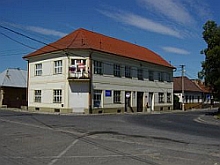 Obecné zastupiteľstvo v Jesenskom, ktoré sa konalo dňa 17.07.2008 schválilo vstup do Miestnej akčnej skupiny CEROVINA, (ďalej len MAS CEROVINA) občianske združenie, ktoré zabezpečuje svoju činnosť realizáciou cieľov v celistvom území tvorenom katastrálnymi územiami 28 obcí, s cieľom identifikovať a realizovať stratégiu rozvoja vidieka.    Dňa 23.07.2008 sa v Jesenskom konalo zasadnutie na Ustanovujúce valné zhromaždenie MAS CEROVINA, o.z.Tieto snahy chceme spojiť do integrovanej stratégie pre rozvoj nášho územia a využiť všetky príležitosti na rozvoj vidieka  (napr. prístup LEADER) a získavanie rôznych zdrojov najmä zo Štrukturálnych fondov EÚ.MAS CEROVINA o.z. so sídlom v Jesenskom, Sobotská 10,  združuje podľa princípu partnerstva sektor verejnej správy, podnikateľský, občiansky ako aj občanov na celistvom území tvorenom katastrálnymi územiami obcí Belín, Blhovce, Bottovo, Čierny Potok, Drňa, Dubno, Gemerček, Gemerské Dechtáre, Gemerský Jablonec, Gortva, Hajnáčka, Hodejov, Hodejovec, Hostice, Jesenské, Jestice, Konrádovce, Nová Bašta, Pavlovce, Petrovce, Rimavské Janovce, Stará Bašta, Studená, Sútor, Šimonovce, Širkovce, Tachty a Večielkov .Ciele MAS CEROVINA, o.z. 
MAS na princípe partnerstva združuje zástupcov samosprávy, podnikateľov, združení, neziskových organizácií a spolkov, verejnej správy a jednotlivcov k identifikovaniu územia a jeho problémov, vypracovaniu integrovanej stratégie rozvoja územia a zabezpečeniu jej postupnej implementácie s cieľom:zlepšiť ekonomické príležitosti a sociálne podmienky obyvateľov žijúcich na danom území podporou miestnych podnikateľských a neziskových subjektov s dôrazom na tvorbu a udržanie pracovných miest,vytvoriť podmienky pre rozvoj vidieckeho turizmu a agroturistiky s využitím a zhodnotením daností územia,zvýšiť atraktivitu a návštevnosť územia podporou obnovy a rozvoja obcí zahr-nutých do územia vrátane ich kultúrneho, historického a prírodného bohatstva,vytvoriť podmienky pre využívanie alternatívnych a obnoviteľných zdrojov e-nergie,zvýšiť vzdelanostnú úroveň obyvateľov žijúcich na danom území a členov združenia a podporiť rozvoj ich zručností potrebných pre trvalo udržateľný rozvoj,podporiť rozvoj občianskych iniciatív a aktivít,zabezpečiť koordináciu aktivít a činností členov MAS za účelom dosahovania vše-stranného rozvoja územia,zabezpečiť presadzovanie zámerov presahujúcich svojím rozsahom a významom možnosti jednotlivých členov, vrátane zabezpečenia príslušných finančných zdrojov,zvyšovanie kvality miestnych služieb so starostlivosťou o krajinu, ochranu prírodných a kultúrnych hodnôt a zavedenie jednotného systému propagácie úze-mia,zvyšovanie konkurencie schopnosti sektora poľnohospodárstva a lesného hos-podárstva,koordinácia regiónu v zmysle stratégie rozvoja územia, monitorovanie a hodnotenie realizácie stratégie a projektov napĺňajúcich stratégiu pri dodržaní princípu transparentnosti a vylúčenia konfliktu záujmov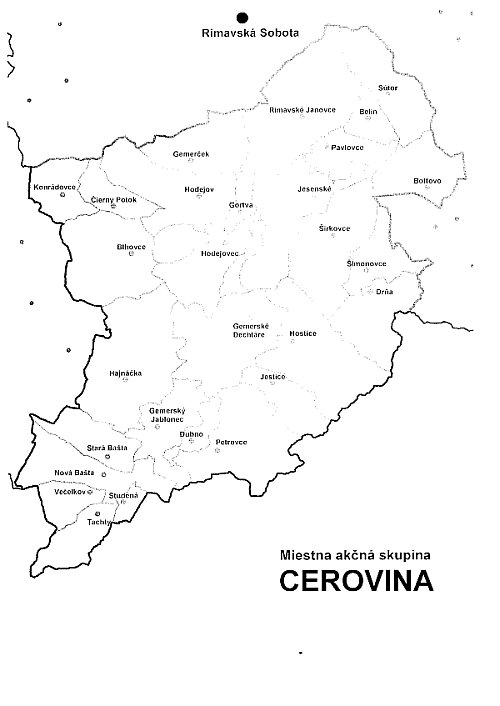 